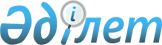 О внесении изменения в решение Бескарагайского районного маслихата от 28 декабря 2023 года № 12/4-VІII "О бюджете Бегенского сельского округа на 2023-2025 годы"Решение Бескарагайского районного маслихата области Абай от 24 января 2024 года № 13/5-VIII.
      Бескарагайский районный маслихат РЕШИЛ:
      1. Внести в решение Бескарагайского районного маслихата "О бюджете Бегенского сельского округа на 2023-2025 годы" от 28 декабря 2023 года № 12/4-VІІI следующее изменение:
      заголовок к указанному решению изложить в следующей редакции:
      "О бюджете Бегенского сельского округа на 2024-2026 годы".
      2. Настоящее решение вводится в действие с 1 января 2024 года.
					© 2012. РГП на ПХВ «Институт законодательства и правовой информации Республики Казахстан» Министерства юстиции Республики Казахстан
				
      Председатель Бескарагайского районного маслихата 

М. Абылгазинова
